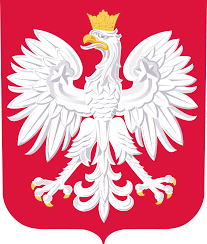 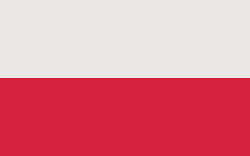 Program „Opieka wytchnieniowa” dla Jednostek Samorządu Terytorialnego – edycja 2024Toruńskie Centrum Usług Społecznych rozpoczyna nabór do Programu Ministerstwa Rodziny i Polityki Społecznej „Opieka wytchnieniowa” dla Jednostek Samorządu Terytorialnego – edycja 2024, finansowanego ze środków pochodzących z Funduszu Solidarnościowego.Udział w Programie jest bezpłatny.Głównym celem Programu jest wsparcie członków rodzin lub opiekunów sprawujących bezpośrednią opiekę nad:dziećmi do 16 roku życia z orzeczeniem o niepełnosprawności lubosobami niepełnosprawnymi posiadającymi:orzeczenie o znacznym stopniu niepełnosprawności albo orzeczenie traktowane na równi z orzeczeniem wymienionym w lit. a, zgodnie z art. 5 i art. 62 ustawy z dnia 27 sierpnia 1997 r. o rehabilitacji zawodowej i społecznej oraz zatrudnianiu osób niepełnosprawnych (Dz. U. z 2023 r. poz. 100, z późn. zm.), które wymagają usług opieki wytchnieniowej, zamieszkujących we wspólnym gospodarstwie domowym i sprawujących stałą opiekę nad osobą                                         z niepełnosprawnością w zakresie potrzeb życia codziennego.- poprzez zapewnienie wytchnienia od pełnionych codziennie obowiązków łączonych z opieką nad osobą niepełnosprawną i ulgi umożliwiającej regenerację sił oraz załatwienie spraw natury osobistej.W ramach realizowanego Programu zaplanowano objęcie wsparciem w formie opieki wytchnieniowej: pobyt dzienny dla 56 osób niepełnosprawnych, w tym 11 dzieci do 16 roku życia, pobyt całodobowy dla 5 osób niepełnosprawnych w miejscu zamieszkania tych osób oraz dla 6 osób niepełnosprawnych w domu pomocy społecznej świadczącym usługi wsparcia krótkoterminowego w formie pobytu całodobowego. W ramach pobytu dziennego uczestnikowi przysługiwać będzie limit 240 godzin, w ramach pobytu całodobowego – 14 dób w skali roku. Rekrutacja trwa od 19.03.2024r. do 12.04.2024r. W celu zgłoszenia do Programu członek rodziny lub opiekun prawny osoby                                          z niepełnosprawnością wypełnia: kartę zgłoszenia do Programu „Opieka wytchnieniowa” dla Jednostek Samorządu Terytorialnego – edycja 2024,oświadczenie uczestnika programu, regulamin rekrutacji, klauzulę informacyjną RODOKomplet dokumentów, o których mowa powyżej wraz z kserokopią aktualnego orzeczenia         o stopniu niepełnosprawności  poświadczoną za zgodność z oryginałem należy dostarczyć         do siedziby Toruńskiego Centrum Usług Społecznych  przy ul. Konopnickiej 13 (parter)                    w Toruniu od poniedziałku do piątku w godz. 08:00 – 15:00.Dokumenty złożyć można także za pomocą skrzynki https://epuap.gov.pl/wps/portal/strefa-klienta/katalog-spraw/null/null/pismo-ogolne-do-urzedu/TCUS-Torun z dopiskiem "Opieka wytchnieniowa".Dokumenty niekompletne lub dostarczone po 12.04.2024r. nie będą brane pod uwagę                   w procesie rekrutacji.Wartość dofinansowania ze środków Funduszu Solidarnościowego wynosi 811 104,00 zł.Więcej informacji o programie znajduje się na stronie:https://niepelnosprawni.gov.pl/a,1488,nabor-wnioskow-w-ramach-programu-resortowego-ministra-rodziny-i-polityki-spolecznej-opieka-wytchnieniowa-dla-jednostek-samorzadu-terytorialnego-edycja-2024Kontakt: Toruńskie Centrum Usług Społecznychul. Konopnickiej 13 (parter)tel. 56 611 89 40tel. 56 611 89 42